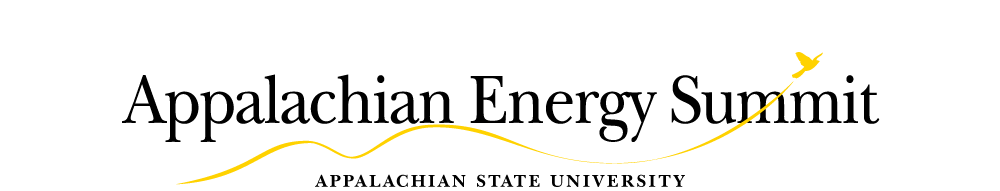 The University of North Carolina Energy Leadership ChallengeBreakout Session Notes- July 29-30, 2014High Performance Campus DesignRMI Resource: 	 	Roy Torbert, Rocky Mountain InstituteTeam Leaders: 	Rosalba Ledezma, Winston-Salem State, Director Design and Construction	Cameron Smith, NC State, Director Capital ProjectsPlease provide notes that are clear, concise, high level, and actionable.These notes will be initially forwarded to team leaders for final editing before publishing.  Section headings are there as suggestions, fill out the relevant sections.  Feel free to rename a section.Ongoing InitiativesFuture OpportunitiesBest Practices ObservedChallenges and BarriersNext Steps and Responsible Parties